気楽生活キャンプ場　利用申込書当キャンプ場のご利用に伴う申込みと利用に関するルールの確認書類です内容をご確認の上、本書にご記入と提出をお願いします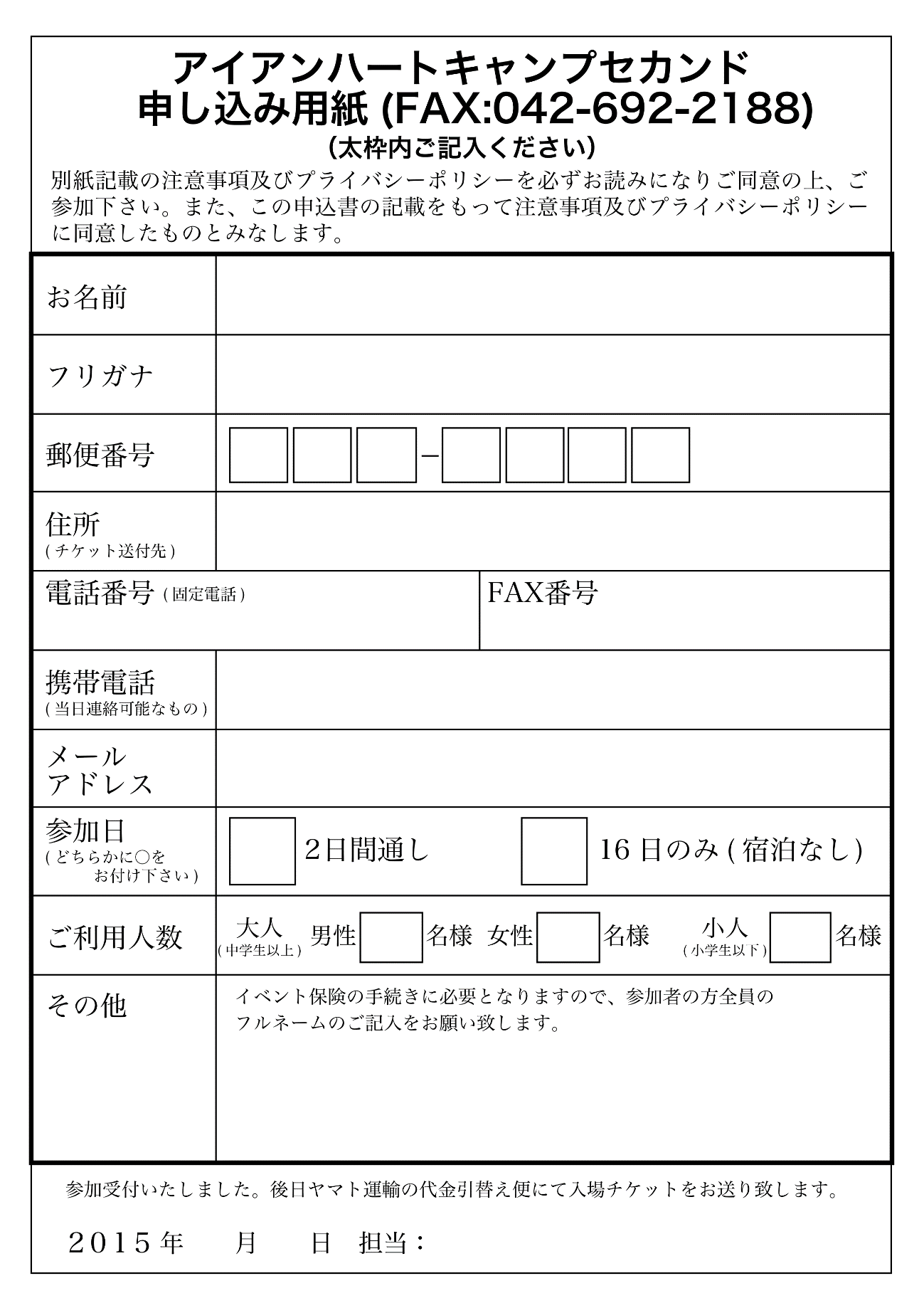 お名前(フリガナ)サイトウ　ユウコサイトウ　ユウコサイトウ　ユウコお名前郵便番号住所電話番号090-◯77△-24□0090-◯77△-24□0090-◯77△-24□0ご利用人数3　名3　名3　名チェックインチェックアウトチェックイン10:00:00 AMチェックアウト4:00:00 PM利用サイトサイトAサイトAサイトA確認用の署名